Алгоритм регистрации согласия/отзыва согласия на прижизненное добровольное донорствоВ ИС РПН регистрируются следующие заявления от физических лиц:на отказ от добровольного пожертвования (согласно п.10 статьи 169 Кодекса РК от 18.09.2009 г. № 193-IV «О здоровье народа и системе здравоохранения» - Изъятие тканей и (или) органов (части органов) у трупа не допускается, если организация здравоохранения на момент изъятия поставлена в известность о том, что при жизни данное лицо либо его супруг (супруга), близкие родственники или законный представитель заявили о своем несогласии на изъятие его тканей и (или) органов (части органов) после смерти для трансплантации реципиенту);на согласие на прижизненное донорство (данный вид заявления можно подать только тогда, когда ФЛ уже находится в регистре отказников. Также ФЛ может указать в заявление полный перечень органов либо частично);на отзыв согласия (ФЛ имеет право отозвать свое заявление согласия на прижизнен6ное донорство, тогда при регистрации заявления на отзыв согласия в ИС «РПН» у ФЛ возобновляется статус отказника).Приложение 12          
к приказу Министра здравоохранения
 и социального развития      
 Республики Казахстан       
 от 27 апреля 2015 года № 272   Стандарт государственной услуги
«Регистрация согласия или отзыва согласия на прижизненное
добровольное пожертвование тканей (части ткани) и (или) органов
(части органов) после смерти в целях трансплантации»Перечень документов, необходимых для оказания государственной услуги:	 - документ, удостоверяющий личность; - заявление по форме, согласно приложению 4 или 5 к настоящему стандарту государственной услуги. 2. Срок оказания государственной услуги:	  - с момента сдачи пакета документов услугодателю – 3 (три) рабочих дня;  - максимально допустимое время ожидания для сдачи пакета документов – не более 30(тридцати) мин.;  - максимально допустимое время обслуживания - не более 30 (тридцати) минут.3. Результат оказания государственной услуги:справка о регистрации согласия на прижизненное добровольное пожертвование тканей (части ткани) и (или) органов (части органов) по форме согласно приложению 1 к настоящему стандарту либо справка об отказе в регистрации согласия на прижизненное добровольное пожертвование тканей (части ткани) и (или) органов (части органов) по форме согласно приложению 2 к настоящему стандарту;справка о регистрации отзыва согласия на прижизненное добровольное пожертвование тканей (части ткани) и (или) органов (части органов) по форме согласно приложению 3 к настоящему стандарту. 4. Форма оказания государственной услуги – бумажная.5. Государственная услуга оказывается физическим лицам бесплатно.Приложение 1                    
 к стандарту государственной услуги         
 «Регистрация согласия или отзыва согласия      
 на прижизненное добровольное пожертвование      
тканей (части ткани) и (или) органов (части органов)
 после смерти в целях трансплантации»          Форма      Справка о регистрации согласия
            на прижизненное добровольное пожертвование
       тканей (части ткани) и (или) органов (части органов)
                после смерти в целях трансплантацииУважаемый (ая) ___________________________________________________Ваше согласие на прижизненное добровольное пожертвование тканей
(части ткани) и (или) органов (части органов) после смерти в целях
трансплантации зарегистрировано.Дата регистрации: «___» ____________ 20__ года.Фамилия, имя, отчество (при его наличии)
руководителя организации ПМСП      _____________подпись /__________/Печать организации ПМСППриложение 2                    
 к стандарту государственной услуги         
 «Регистрация согласия или отзыва согласия      
 на прижизненное добровольное пожертвование      
тканей (части ткани) и (или) органов (части органов)
 после смерти в целях трансплантации»           Форма      Справка об отказе в регистрации согласия
               на прижизненное добровольное пожертвование
           тканей (части ткани) и (или) органов (части органов)
                  после смерти в целях трансплантацииУважаемый(ая) __________________________________________________Вам отказано в регистрации согласия на прижизненное добровольное
пожертвование тканей (части ткани) и (или) органов (части органов)
после смерти в целях трансплантации.Причина отказа ___________________________________________________
(наличие противопоказаний (ВИЧ/СПИД, гепатиты В и С, психические и
поведенческие расстройства, алкогольная и (или) наркотическая
зависимость)Дата регистрации: «___» ____________ 20____года.Фамилия, имя, отчество (при его наличии)
руководителя организации ПМСП _____________ подпись /____________/Печать организации ПМСП Приложение 3                    
 к стандарту государственной услуги         
 «Регистрация согласия или отзыва согласия      
 на прижизненное добровольное пожертвование      
тканей (части ткани) и (или) органов (части органов)
 после смерти в целях трансплантации»           Форма      Справка о регистрации отзыва согласия
             на прижизненное добровольное пожертвование
        тканей (части ткани) и (или) органов (части органов)
                после смерти в целях трансплантацииУважаемый(ая) __________________________________________________Ваш отзыв согласия на прижизненное добровольное пожертвование тканей
(части ткани) и (или) органов (части органов) после смерти в целях
трансплантации зарегистрирован.Дата регистрации: «___» ____________ 20____года.Фамилия, имя, отчество (при его наличии)
руководителя организации ПМСП _____________ подпись /__________/Печать организации ПМСП Приложение 4                    
 к стандарту государственной услуги         
 «Регистрация согласия или отзыва согласия      
 на прижизненное добровольное пожертвование      
тканей (части ткани) и (или) органов (части органов)
 после смерти в целях трансплантации»           Форма      Заявление для регистрации отзыва согласия
           на прижизненное добровольное пожертвование
      тканей (части ткани) и (или) органов (части органов)
              после смерти в целях трансплантацииЯ,________________________________________________________________                (фамилия, имя, отчество (при его наличии) лица)Дата рождения «___» _________ 19 _____г.р. ИИН _____________________________________________________________      (№, дата выдачи документа, удостоверяющего личность, кем и
когда выдан)Я отзываю данное мною ранее согласие на прижизненное добровольное
пожертвование тканей (части ткани) и (или) органов (части органов)
после смерти для трансплантации.Даю согласие на занесение, сбор, обработку и хранение моих
персональных данных._______________________________________________ /___________/
(фамилия, имя, отчество (при его наличии) лица)   подпись«____» _____________ 20____г.
      дата подписания  Приложение 5                    
 к стандарту государственной услуги         
 «Регистрация согласия или отзыва согласия      
 на прижизненное добровольное пожертвование      
тканей (части ткани) и (или) органов (части органов)
 после смерти в целях трансплантации»           Форма      Заявление 
           для регистрации согласия на прижизненное добровольное 
                пожертвование тканей (части ткани) и (или) 
        органов (части органов) после смерти в целях трансплантацииЯ,________________________________________________________________
           (фамилия, имя, отчество (при его наличии) лица)Дата рождения «___» _________ 19 ____г.р.
ИИН______________________________________________________________
__________________________________________________________________
(документ, удостоверяющий личность: №, кем и когда выдан)Выберите один из возможных вариантов:
1. Я подтверждаю, что в случае установленного факта моей смерти
любые мои внутренние органы и ткани могут быть взяты для
трансплантации.
2. Можно забрать все органы, кроме:
__________________________________________________________________
3. Можно забрать только ___________________________________________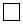 Даю согласие на занесение, сбор, обработку и хранение моих
персональных данных._______________________________________________ /______________/
(фамилия, имя, отчество (при его наличии) лица)    подпись«____» _____________ 20____г.
      дата подписания